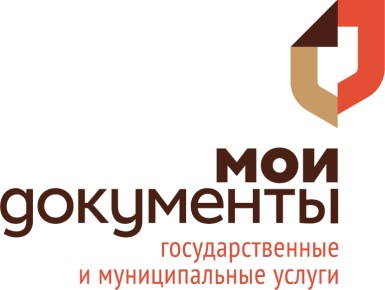                                         Дело № $$$Дело$$$.         В связи с временной неработоспособностью электронного сервиса ГИСГМП (SID0003998) в системе межведомственного взаимодействия невозможно подтвердить факт оплаты государственной пошлины за предоставления услуги по проведению экзаменов на право управления транспортными средствами и выдачи водительских удостоверений (в части выдачи российских национальных водительских удостоверений при замене, утрате (хищении) и международных водительских удостоверений). Заявитель $$$ФИО$$$, $$$ДатаРожденияЗаявительФЛ$$$, $$$ДокУдЛичнНазваниеЗаявительФЛ$$$, $$$ДокУдЛичнСерияЗаявительФЛ$$$ № $$$ДокУдЛичнНомерЗаявительФЛ$$$, проживающего(ей) $$$АдресЗаявительФЛ$$$.   $$$исполнительДолжность$$$$$$ФИООперЗакрывшего$$$___________________________________                                                                                    ____________________________            (должность, подпись, Ф.И.О. работника МФЦ)	                 (подпись)$$$дата$$$ г$$$НазПодрОткрДело$$$$$$АдресМФЦ$$$$$$ТелМФЦ$$$Услуга:$$$Услуга$$$$$$НазПодрОткрДело$$$$$$АдресМФЦ$$$$$$ТелМФЦ$$$Заявитель(представитель)$$$ФИО$$$$$$ДоверЛицоФИО$$$$$$НазПодрОткрДело$$$$$$АдресМФЦ$$$$$$ТелМФЦ$$$Адрес Заявителя$$$Адрес$$$$$$НазПодрОткрДело$$$$$$АдресМФЦ$$$$$$ТелМФЦ$$$Организация, исполняющая услугу$$$ОргГлавныйИсполнитель$$$